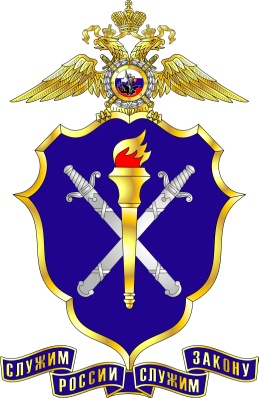 Следственный отделОМВД России по Гудермесскому районуДень солидарности в борьбе с терроризмом	Ежегодно в начале сентября мы говорим о солидарности в борьбе с терроризмом. К сожалению одной из актуальных и злободневных тем наших дней являются совершаемые преступления против общественной безопасности и общественного порядка.	Некоторое время назад в наш лексикон плотно вошли такие страшные слова, как «терроризм» и «экстремизм». Что же вообще они значат и как трактуются.	Разработка понятия терроризма является одной из сложных проблем мировой науки и практики борьбы с преступностью. Существует около 200 понятий терроризма, ни одно из которых не принято общепринятым. Такое положение обусловлено как сложностью самого явления, которым является терроризм, так и факторами субъективного характера, существующими на внутригосударственном и международном уровнях.	В русском языке понятие терроризм толкуется главным образом как устрашение, насильственное действие, насилие или угроза действием (насилием). 	В современной отечественной юридической литературе под терроризмом (от лат. террор, страх, ужас) принято понимать использование насилия или угрозы его применения в отношении отдельных лиц, группы лиц или различных объектов с целью достижения политических, экономических, идеологических и иных выгодных террористам результатов.	Необходимо отметить, что в отечественной юридической литературе терроризм рассматривается как крайняя форма проявления экстремизма.	Под экстремизмом (экстремистской деятельностью) в российской правовой доктрине понимается: деятельность физических лиц и различных организаций (религиозных, общественных и т.д.) по планированию, организации, подготовке и совершений действий, направленных на насильственное изменение основ конституционного строя и нарушение целостности России, создание незаконных вооруженных формирований, осуществление террористической деятельности, публичные призывы к указанной деятельности и ее финансирование. К числу таких преступлений террористической и экстремисткой направленности относятся: публичные призывы к осуществлению террористической деятельности или публичное оправдание терроризма; прохождение обучения в целях осуществления террористической деятельности, организация экстремистского сообщества, совершение террористических актов, содействие террористической деятельности, организация террористического сообщества и участие в нем, захват заложника, организация незаконного вооруженного формирования или участие в нем и т.д.	Санкции по данным статьям террористической направленности предусматривают наказание только в виде лишения свободы на срок от шести месяцев до пожизненного заключения.Лидеры экстремистских группировок различного толка завлекают молодежь в свои объединения, часто обещая ей легкое решение всех проблем, в том числе и материальных. Неокрепшие молодые умы зачастую даже не задумываются о том, что участвуя в деятельности подобных формирований, они не только не решают свои существующие проблемы, но и создают себе многочисленные новые, по сути, уничтожают свое будущее.       Вместе с тем, следует отметить, что практически каждый день во всем мире от рук террористов гибнут люди, в том числе мирные, ни в чем ни повинные.В нашей памяти еще свежи воспоминания трагедии в  г. Бислан, где в результате захвата заложников в школе от рук террористов погибло более 300 молодых сограждан. Мы помним это и соболезнуем. Чтобы не допустить подобное, вместе мы должны объединиться против этого зла. 	Представители духовенства утверждают, что у Ислама и террористов ИГИЛ нет ничего общего: «По их мнению, если ты не можешь ужиться с людьми, то получается, что ты должен убить всех. Этим они и занимаются. Они не соблюдают предписания Ислама. Аллах открыл врата покаяния. Пусть они покаются».	В духовном управлении мусульман России и Чеченской Республики говорят о постоянной борьбе с распространением идеологии экстремистов. И считают, что обезопасить верующих можно лишь с помощью изучения истинных основ Ислама. ----------------------------------------------------------------------------------------------------04 сентября 2018 года представителями следственного отдела отдела МВД России по Гудермесскому району ЧР, в гимназии № 3 г. Гудермес проведено правовое информирование учащихся школы, приуроченное ко Дню солидарности в борьбе с терроризмом.Начальник СО ОМВД Россиипо Гудермесскому району    подполковник юстиции                                                                 Т.Ш. Термолаев   